Kontakt - Ihr direkter Draht zu uns …OGS der KGS Unter den Eichen			Biljana Josipovic					Päd. Leitung	Telefon: 01577-4207364				E-Mail: biljana.josipovic@kja-duesseldorf.de		 KJA Düsseldorf  gGmbHVolker StoddenBereichsleitungJugendhilfe & SchulePlus+Telefon: 0211-31 06 36 – 40E-Mail: volker.stodden@kja-duesseldorf.de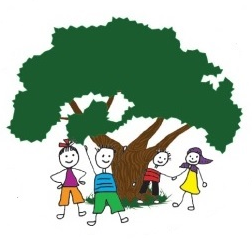                OGS Unter den Eichen             Unter den Eichen 26, 40625 Düsseldorf     Telefon: 01577-4207364           E-Mail: biljana.josipovic@kja-duesseldorf.de      www.kja-duesseldorf.de                                           unter-den-eichen.schuleplus.infoLiebe Eltern,mit dieser Informationsbroschüre möchten wir Sie und Ihr Kind herzlich bei uns in der OGS der Katholischen Grundschule Unter den Eichen willkommen heißen. Um Ihnen den Einstieg zu erleichtern, haben wir für Sie einige Informationen über die OGS zusammengestellt. Wir freuen uns auf eine spannende Zeit mit Ihnen und Ihrem Kind!Ihre OGS an der Katholischen Grundschule Unter den Eichen    Biljana Josipovic				  Heike Maas Pädagogische Leitung 		               Kommissarische Schulleitung              OGSUnser Träger … Wir sind die Katholische Jugendagentur (KJA) Düsseldorf Die Katholische Jugendagentur Düsseldorf ist anerkannter freier Träger der Kinder- und Jugendhilfe im Rhein-Kreis Neuss, in der Stadt Düsseldorf und im Kreis Mettmann. Erfahrung in kirchlicher Jugendarbeit Seit langem setzen wir uns dafür ein, Kindern und Jugendlichen zukunftsorientierte Lebensperspektiven aufzuzeigen und sie bei der Gestaltung ihres Lebens zu unterstützen. Ziele Wir wollen Kinder und junge Menschen befähigen, ihre körperlichen, geistigen und seelischen Kräfte zu entfalten und sich zu selbstbestimmten Persönlichkeiten zu entwickeln, die in der Lage sind, sich solidarisch zu verhalten und am gesellschaftlichen Leben verantwortlich mitzuwirken. SchwerpunkteIn unseren Einrichtungen, Maßnahmen und Projekten eröffnen wir Kindern und Jugendlichen die Möglichkeit zur persönlichen Entwicklung, sinnvollen Freizeitgestaltung, zur Bildung und Erziehung sowie zur sozialen und beruflichen Integration. 								Christlicher Träger Als katholischer Träger richten wir uns in unserer Arbeit explizit und grundsätzlich an alle Kinder und Jugendlichen, unabhängig ihrer Herkunft, religiösen Beheimatung oder sozialen Lage. Wir nehmen jeden Menschen so an, wie er zu uns kommt: als Individuum mit seinen Stärken und Schwächen. Dabei orientieren wir uns am christlichen Menschenbild… … damit das Leben junger Menschen gelingt!Jetzt geht es los… Die OGS beginnt mit dem Unterrichtsschluss der Schule und endet spätestens um 16.30h und freitags um 15.30h. Die Kinder kommen selbstständig in die Räumlichkeiten der OGS. In den ersten zwei Schulwochen des ersten Schuljahres werden die Kinder entweder von ihren Paten oder ihrer Klassenlehrerin in ihre OGS-Gruppen gebracht. Die Kinder werden zum Schuljahresbeginn in feste Gruppen eingeteilt. Jede Gruppe wird von einer Gruppenleitung und einer Ergänzungskraft betreut. Die Gruppen sind heterogen und bestehen aus zwei bis drei verschiedenen Jahrgängen. Die OGS der Katholischen Schule Unter den Eichen besteht aus zehn Gruppen und hat ca. 250 Kinder in der OGS. Nach einer Freispielphase nehmen wir gemeinsam das Mittagessen in eigenen Gruppenräumen ein. Das Essen wird warm vom Essenslieferanten ProGourmet Düsseldorf geliefert.  Einmal in der Woche gibt es Nachtisch und jeden Nachmittag einen Snack in Form von Obst, und Gemüse. Im Anschluss an das Mittagessen gehen die Kinder in die Lernzeit. Die Lernzeit ist rhythmisiert und finden im Klassenverband in eigenen Klassenräumen statt. Die Lernzeit beginnt für alle Kinder um 14.00h und endet um 14.45h. Die Kinder des 1. und 2. Schuljahres arbeiten 30 Minuten, die Kinder des 3. und 4. Schuljahres 45 Minuten. Freitags findet keine Lernzeit statt und die Kinder bekommen keine Hausaufgaben auf. Der Nachmittag gestaltet sich durch verschiedene Bildungsangebote/AGs, Freispiel oder Angebote in den einzelnen Gruppen. Der AG-Besuch findet immer für das laufende Halbjahr statt, danach ist ein AG-Wechsel Ihres Kindes möglich.Allgemeine Informationen ...  zu unseren Abholzeiten: Die OGS ist bis 16.30h und freitags bis 15.30h geöffnet. Ab 15.00h können Sie Ihr Kind abholen. Die abholberechtigten Personen sind bei uns schriftlich hinterlegt, sollten sich Änderungen ergeben, bitten wir Sie uns diese telefonisch oder schriftlich mitzuteilen. zu Elterncafés: In einem Schuljahr gibt es kurz nach Schulstart ein gruppeninternes Elterncafé. Wir besprechen die Ereignisse im Schuljahr, Organisatorisches und beantworten alle Fragen von Ihnen, die die Gruppenarbeit betreffen.  zu Krankheiten: Sollte Ihr Kind krank sein, bitten wir Sie um eine gesonderte Mitteilung an die zuständige Gruppenleitung per Anruf oder SMS.  zu den Ferien: Generell gilt, dass die OGS die Hälfte der Ferienzeit von 8-16h geöffnet ist. In jeder Ferienwoche machen wir zwei Ausflüge, an den anderen Tagen spielen und basteln wir gemeinsam. Eine wochenweise Anmeldung Ihres Kindes ist die Voraussetzung.  zu Elternbriefen: Jedes Kind hat eine gelbe Postmappe in seinem Tornister, die sowohl für den Vormittag als auch für den Nachmittag gebraucht wird. Bitte prüfen Sie regelmäßig, ob wir einen Elternbrief verteilt haben, denn nur so ist ein reibungsloser Informationsfluss gewährleistet. zur Verzahnung von Vor- und Nachmittag: Die OGS übernimmt z.B. die Themen der Projektwochen mit in die Gestaltung des Nachmittages. Darüber hinaus befinden sich an einzelnen Tagen Lehrer in der Lernzeit. Die Kommunikation findet über das Logbuch statt, welches auf dem Pult der Klassenlehrerin liegt. Wir legen Wert auf die Kommunikation mit dem Lehrerkollegium und der Schulleitung, um den Informationsfluss von Vor- und Nachmittag zu fördern und eine Verzahnung zu realisieren.  zur Kooperation Eltern und OGS: Die Zusammenarbeit mit den Eltern stellt einen zentralen Teil unserer Arbeit dar. Durch Elternbriefe, Aushänge sowie o.g. Elterncafés werden Eltern über Neuigkeiten informiert. Terminierte Elterngespräche, je nach Bedarf, aber auch Gespräche „zwischen Tür und Angel“ intensivieren die Kommunikation.  zu Öffnungszeiten in den Ferien: Unsere Öffnungszeiten sind immer konstant und sehen wie folgt aus: Herbstferien: beide Wochen geöffnet Osterferien: erste Woche geöffnet  Sommerferien: die ersten drei Wochen geöffnet  In den Weihnachtsferien bleibt die OGS geschlossen zu den Kosten für die Mittagsverpflegung Ihres Kindes in der OGS: der Jahresbeitrag liegt bei zurzeit 900,00 Euro für das gesamte Schuljahr. Dieser Betrag wird in 12 monatlichen Raten in Höhe von jeweils 75,- Euro zum Anfang des Monats ab August des laufenden Schuljahres bis einschließlich Juli des folgenden Schuljahres per Lastschrift eingezogen.  Unter bestimmten Voraussetzungen können Sie eine Förderung aus dem Bildungs- und Teilhabepaket (BuT) erhalten – müssen diese aber selbstständig beantragen! Alle Informationen dazu erhalten Sie im Infocenter www.duesseldorf.de/soziales/bildungs-und-teilhabepaket.html.Bevor wir starten können … … brauchen wir eine Anmeldung Ihres Kindes. Die verbindliche Anmeldung erfolgt schriftlich über ein Anmeldeformular, welches Sie während der Schulanmeldungen Ihres Kindes im Sekretariat der Schule erhalten. Sie können ihr Kind von der 1. bis zur 4. Klasse anmelden, sofern ihr Kind die Katholische Grundschule Unter den Eichen besucht. Nach der Anmeldung erhalten Sie die Vertragsunterlagen der Katholischen Jugendagentur (KJA). Mit dem Erhalt der unterzeichneten Verträge ist ihr Kind in der OGS angemeldet. Die OGS-Verträge werden für die Dauer eines Schuljahres geschlossen. Die Betreuung beginnt mit dem ersten Schultag nach den Sommerferien und endet mit dem letzten Tag des laufenden Schuljahres. Wird der Vertrag von keiner Vertragspartei gekündigt, verlängert sich die Vertragsdauer automatisch für ein weiteres Schuljahr. Der Vertrag endet spätestens zum Ende der Grundschulzeit Ihres Kindes. Der OGS-Platz muss schriftlich gekündigt werden. Die Kündigung wird an die Schulleitung gerichtet.Die Kosten für die OGS setzen sich aus zwei Beiträgen zusammen: zum einen aus dem Essensbeitrag für das laufende Schuljahr und zum anderen aus den Betreuungskosten. Letzteres wird in monatlichen Beträgen durch das Jugendamt der Stadt Düsseldorf erhoben und richtet sich nach dem Jahresbruttoeinkommen der Eltern. Weitere Informationen zu den Elternbeiträgen finden Sie auf der Homepage des Jugendamtes der Stadt Düsseldorf www.duesseldorf.de/stadtrecht/5/51/51-105-1.html.